$PROJECT_NAME$
$PROJECT_LOCATION$Xcel Energy’s Energy Design Assistance Program$REPORT_TYPE$$DATE$Prepared for:$CLIENT_NAME$$CLIENT_BUSINESS_NAME$$CLIENT_ADDRESS$$CLIENT_PHONE$$CLIENT_EMAIL$Prepared by: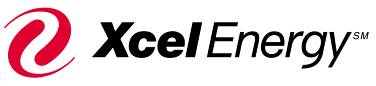 Xcel Energy1800 Larimer St. Ste. 1500Denver, CO 80202Energy Consultant:$CONSULTANT_NAME$$CONSULTANT_BUSINESS_NAME$$CONSULTANT_ADDRESS$$CONSULTANT_PHONE$$CONSULTANT_EMAIL$Energy Design Assistance Program Process & TimelineXcel Energy’s Energy Design Assistance (EDA) process is designed to assist the Owner and Design Team in making decisions concerning energy-efficiency measures for the project.  The main steps are:Xcel Energy, through the Energy Design Assistance program, has qualified energy consultants to provide our customers with a service that includes an integrated design process. This integration includes using an energy model to compare building energy scenarios and estimate energy savings. The energy model itself is an instrument to project results and review different energy efficiency opportunities. The results of these models belong to Xcel Energy and their customers as participants through the Energy Design Assistance program.Xcel Energy customers participating in the Energy Design Assistance program may distribute the results of their model to anyone they choose.  Xcel Energy will not release this information unless written permission from the customer has been obtained.  As a result of this permission, two reports will be provided: the Preliminary Energy Analysis Report and the Final Energy Analysis Report. Xcel Energy also cautions the use of these reports; data is based on an analysis done for a specific time frame.  Buildings naturally adjust as occupancy reaches its full potential, causing variations from pre-construction data.Project SummaryProject ParticipantsProject participants at the meeting included:Measurement and Verification SummaryMeasurement and verification (M&V) activities are performed as part of Xcel Energy’s Energy Design Assistance (EDA) program to verify installation/operation of the project energy efficiency measures (measures) included in the final design as represented in the Construction Documents.  The inclusion of the measures reduces peak summer demand and energy consumption compared to a baseline design.  Through the EDA program, financial incentives are provided to the customer based on peak demand savings, energy savings and natural gas savings.  Thus, M&V determines if the incentives anticipated for the project based on the as-designed building are valid for the as-built building.  If a significant discrepancy exists, the energy model is updated to reflect as-built conditions and the incentives are recalculated based on the new savings results.This report presents a summary of the measurement and verification (M&V) findings for the project. Through M&V activities, the presence of the measures is verified and their potential to save is determined. The M&V findings are based on drawing reviews, construction submittals, visual inspections, site survey data, spot measurements and/or short term monitoring. The specific M&V approach followed for the measures integrated into this project are detailed in this report.  The schedule of activities is shown in the following table.Table -	Schedule of M&V ActivitiesAs-Built Measures Economic SummaryThe new construction/renovation work has been completed by XXX, on behalf of Xcel Energy, and has verified the as-built condition of all efficiency measures that were pursued.  The following table details annual energy cost savings for the verified efficiency measures relative to the $RULE_BASELINE$ (modified) baseline model, along with the related incremental construction cost.  A simple payback period was calculated taking into consideration reduced incremental cost due to incentives from Xcel Energy.Table -	Final Predicted Energy Efficiency Measure Simple Payback Analysis*This incentive is calculated using un-rounded energy modeling results.Changes to the Model from CD ReportThe following changes were made to the model since the CD report:Description of change to the EDA Baseline Model and reason for changeMeasures Included in the Final DesignThe Selected Design Alternative included the following measures:Download the completed M&V report table from EDAPT and paste here.Documentation of Verification Process by MeasureDownload the completed M&V report table from EDAPT and paste here.Verification of Hours Used Within the ModelDetails and discussion As-Verified ResultsTable -	Summary of Financial Impact vs. Proposed BaselineEnergy Cost Savings = Energy CostProposed Baseline – Energy CostAlternativeTotal % Energy Cost Savings = (Energy CostEDA Baseline – Energy CostAlternative)/Energy CostEDA BaselineIncremental Capital Cost = Capital CostAlternative – Capital CostProposed BaselineIncentive calculated using un-rounded energy modeling results.  Because of rounding error, hand-calculation may be off by up to $1.Simple Payback = ((Capital CostAlternative – Capital CostProposed Baseline )-(IncentiveAlternative –IncentiveProposed Baseline))/(Energy CostProposed Baseline – Energy CostAlternative)Table 4-	Summary of Savings vs. EDA BaselineSavings relative to EDA BaselineTable -	LEED SummarySavings relative to LEED BaselineBased on LEED Version $LEED_VERSION$Results by Individual MeasureTable -	Results by Individual Measure - Annual Savings vs. Proposed BaselineEarly AnalysisDescribe the types of early analysis performed, the outcome of discussing these results with the design team and customer, and the modeling results as compared to an EDA baseline.Modeling Inputs and AssumptionsShow summary info about models.  Format is up to the Energy Consultant.  Generally good practice to point out differences between the EDA Baseline, Proposed Baseline, and LEED Baseline.Location and Climate DataSummary InfoUtility RatesSummary InfoBuilding Envelope Model InputsSummary InfoLighting and Internal Load InputsSummary InfoHVAC & DHW InputsSummary Info Modeling Results Summary Master Results Table – Design Alternatives and Individual MeasuresProposed Baseline Energy Cost Savings = Energy CostProposed Baseline – Energy CostMeasureEDA Energy Cost Savings = Energy CostEDA Baseline – Energy CostMeasureLEED Energy Cost Savings = Energy CostLEED Baseline – Energy CostMeasureBased on LEED Version XYZEnergy, Demand, and EUI Savings relative to EDA BaselineIncremental Capital Cost = Capital CostMeasure – Capital CostProposed BaselineSimple Payback = (Capital CostMeasure – Capital CostProposed Baseline)/(Energy CostProposed Baseline – Energy CostMeasure)Construction stage(ESTIMATE)ENERGY DESIGN ASSISTANCE STATEDATEaPPLICaTIonDesign phaseStep 1: APPLICATIONComplete applicationXcel Energy accept/reject of application$APPROVAL_DATE$PRE/EARLY SCHEMATIC DESIGN PHASEStep 2: INTRODUCTIONIntroductory meetingEDA Program overviewEnergy efficiency measure discussionBegin collection of building and incremental cost dataEnergy Consultant (EC) submits introductory report$INTRO_DATE$Schematic Design phaseStep 3: PRELIMINARY ENERGY ANALYSIS (PEA)Early massing, HVAC, daylighting (Enhanced Track only)Preliminary energy analysis meetingReview of analysis results in PEA reportSelection of measures to be included in final energy analysisEC submits PEA report$ PEA_DATE $SD completionSD completionDesign Development phaseStep 4: FINAL ENERGY ANALYSIS (FEA)Final energy analysis meetingReview of updated whole building analysis in FEA reportReview of program incentives Introduction to verification process Customer selects an energy design alternative, showing an intent to move forward with selected measuresEC submits FEA report$BUNDLE_DATE$DD completionDD completionConstruction Document phaseStep 5: CONSTRUCTION DOCUMENT (CD)Customer sends final design CDs to Measurement & Verification Company (MVC)Measurement & Verification Company:Confirms measures included in final design documents.Sends to EC to update model Energy Consultant:Submits CD report with updated model results and incentiveEC complete green certification docs (Enhanced Track only)Design team completes documentation for fee reimbursement$CD_DATE$CD CompletionCD CompletionConstructionConstruction Occurs.  Estimated construction completion dateConstruction endsConstruction endsPost-OccupancyMVC conducts on-site measurement and verification. Sends M&V results to EC to update modelEC submits M&V report with updated model results and incentive
EDA project complete.$MV_DATE$Incentive payment to customer is received approximately two months post-verificationIncentive payment to customer is received approximately two months post-verificationIncentive payment to customer is received approximately two months post-verificationProject Name$PIF_PROJECT_NAME$Xcel Energy Project #$XPF_XCEL_PROJECT_NUMBER$Location$PROJECT_LOCATION$Building Type$PIF_BUILDING_TYPE$Conditioned Floor Area$PIF_FLOOR_AREA_CONDITIONED$Unconditioned Floor Area$PIF_FLOOR_AREA_UNCON$Above-Grade Stories$PIF_STORIES_ABOVE_GRADE$Below-Grade Stories$PIF_STORIES_BELOW_GRADE$Electricity Provided by Xcel$APP_BOOLEAN_ELECTRICITY$Natural Gas Provided by Xcel$APP_BOOLEAN_GAS$District Heating Gas Provided by Xcel$APP_BOOLEAN_DH$District Cooling Electricity Provided by Xcel$APP_BOOLEAN_DC$EDA Baseline$RULE_BASELINE$Track (Basic, Express or Enhanced)$PIF_TRACK$Certification (Enhanced Only)$APP_CERTIFICATION_GOAL$ Early Analysis (Enhanced Only)$PIF_EARLY_ANALYSIS$Estimated Savings (vs. baseline)	Demand (kW)$ESTIMATED_KW$	Energy (kWh)$ESTIMATED_KWH$	Gas (Dth)$ESTIMATED_DTH$Estimated Construction Completion Date$PIF_COMPLETION_DATE_ESTIMATE$Estimated 80% Occupancy Date$PIF_OCCUPANCY_DATE_ESTIMATE$Estimated Verification Date$PIF_VERIFICATION_DATE_ESTIMATE$Customer incentive calculations are based on the following dollar amountsCustomer incentive calculations are based on the following dollar amounts	Demand ($/kW)$ $RULE_ELEC_DEMAND_INCENTIVE$	Energy ($/kWh)$ $RULE_ELEC_ENERGY_INCENTIVE$	Gas ($/Dth)$ $RULE_GAS_ENERGY_INCENTIVE$NameCompanyRoleE-MailPhoneIn Attendance$CONTACT_NAME$$CONTACT_COMPANY$$CONTACT_ROLE$$CONTACT_EMAIL$$CONTACT_PHONE$M&V ActivityDateCD review$CD_DATE$On-site verification$MV1_DATE$Installation date of monitoring equipment$EQUIP_INSTALL_DATE$Removal date of monitoring equipment$EQUIP_REMOVAL_DATE$Incremental construction cost$ENERGY_0$Xcel Energy incentive*$ENERGY_1$Adjusted incremental construction cost$ENERGY_2$Annual energy cost savings$ENERGY_3$Payback with incentive (in years)$ENERGY_4$ yearsIDAlternativeEnergyCost ($)Energy CostSavings($)1Total % Energy Cost Savings(%)2Incremental CapitalCost ($)3Incentive ($)4Simple Payback(years)5$S_CB_ID$$S_CB_NAME$$$S_CB_COST$$$S_CB_SVG$$S_CB_SVGP$$$S_CB_ICC$$$S_CB_INCENT$$S_CB_SP$IDAlternativePeakDemand (kW)Electric Consumption (kWh)Natural Gas Consumption (Dth)Peak Demand Savings (kW)1Electric Consumption Savings(kWh)1Natural Gas Savings (Dth)1$S_EB_ID$$S_EB_NAME$$S_EB_PD$$S_EB_EC$$S_EB_GC$$S_EB_PDS$$S_EB_ECS$$S_EB_GCS$IDAlternativeEnergyCost ($)LEED EnergyCost Savings ($)1LEED Energy Cost Savings (%)1LEED Points2 $S_LB_ID$$S_LB_NAME$$$S_LB_COST$$$S_LB_SVG$$S_LB_SVGP$$S_LB_LP$IDMeasureEnergyCost ($)Energy CostSavings($)1Total % Energy Cost Savings(%)2Incremental CapitalCost ($)3Simple Payback(years)4$M_ID$$M_NAME$$$M_COST$$$M_SVG$$M_SVGP$$$M_ICC$$M_SP$IDMeasureEnergyCost ($)ElectricityCost($)GasCost($)DistrictHeatingCost($)District
CoolingCost($)OtherEnergyCost($)ProposedBaselineEnergy Cost Savings($)1EDABaselineEnergy Cost Savings($)2LEED BaselineEnergy CostSavings($)3LEED Points4PeakDemand (kW)Electric Consumption (kWh)Natural Gas Consumption (Dth)Peak Demand Savings(kW)5ElectricConsumption Savings(kWh)5Natural Gas Savings (Dth)5EUIReduction(kBtu/ft2-yr)5IncrementalCapitalCost ($)6Simple Payback(years)7$MR_ID$$MR_NAME$$$MR_COST$$$MR_ELEC_COST$$$MR_GAS_COST$$$MR_DH_COST$$$MR_DC_COST$$$MR_O_COST$$$MR_CB_SVG$$$MR_EB_SVG$$$MR_LB_SVG$$MR_LP$$MR_PD$$MR_EC$$MR_GC$$MR_PDS$$MR_ECS$$MR_GCS$$MR_EUI_R$$$MR_ICC$$MR_SP$